ГОСУДАРСТВЕННОЕ АВТОНОМНОЕ УЧРЕЖДЕНИЕ
ЯРОСЛАВСКОЙ ОБЛАСТИ 
«ИНФОРМАЦИОННОЕ АГЕНТСТВО «ВЕРХНЯЯ ВОЛГА»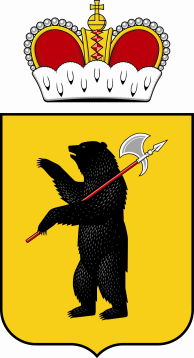 150000, г. Ярославль, ул. Максимова, д.17/27. E-mail: zakazchik@vvolga-yar.ru Тел./факс (4852) 30-57-39от «23» ноября 2018г. Заинтересованным лицамЗапрос в целях формированияпредставления о рыночных ценах на оказание услуг по печати газеты «Документ-Регион»В настоящее время ГАУ ЯО «Информационное агентство «Верхняя Волга» в целях формирования стоимости услуг по печати газеты «Документ-Регион» осуществляет анализ предложений поставщиков.В срок до «29» ноября 2018 г. просим представить предложения по цене договора на оказание услуг по печати газеты «Документ-Регион», проект которого изложен в приложении № 2 к настоящему запросу.Порядок направления предложений – в простой письменной форме по почте и/или курьером и/или в форме скана указанного предложения на электронную почту Заказчика: zakazchik@vvolga-yar.ru (документ должен быть подписан уполномоченным лицом, скреплен печатью организации).Направление предложения от поставщика является подтверждением факта установления поставщиком цены договора в соответствии с условиями проекта договора, в том числе техническим характеристикам, установленным в приложении № 2 к настоящему запросу.Форма предоставления предложения по цене договора – в приложении №1 к настоящему запросу.Проект договора – в приложении № 2 к настоящему запросу.Директор ГАУ ЯО «Информационное агентство «Верхняя Волга»                                                                                                   А.Л. Лебедевприложение № 1 к запросуФОРМАпредоставления цены по договору, проект которого изложен в приложении № 2НА БЛАНКЕ ОРГАНИЗАЦИИ В ГАУ ЯО «Информационное агентство «Верхняя Волга»от:______________________________«___» ________ 2018г.В соответствии с условиями договора на оказание услуг по печати газеты «Документ-Регион», проект, которого изложен в приложении № 2 к запросу в целях формирования представления о рыночных ценах от 23.11.2018г., размещенном на сайте вволга.рф, ________ (название организации) предлагает общую стоимость, включающую в себя все расходы по выполнению договора, в том числе налоговые: ___________________(прописью) рублей.Расчет стоимости  услуг_______________  (название организации)_______________	____________________/ФИО/(Должность)                                     (подпись)                                                        М.П.приложение № 2 к запросупроектДоговор № ________г. Ярославль                                                                                          «___»  __________ 20____г.Государственное автономное  учреждение  Ярославской  области «Информационное агентство «Верхняя Волга», именуемое  в дальнейшем «Заказчик», в лице  ______________, действующего на основании ______, с одной стороны, и _______________, именуемое в дальнейшем «Исполнитель», в лице _________________, действующего на основании _________________ с другой стороны, а вместе именуемые «Стороны» заключили настоящий договор о нижеследующем:ПРЕДМЕТ ДОГОВОРАИсполнитель обязуется оказать услуги по печати газеты «Документ-Регион» и упаковке (сортировке) на своей полиграфической базе и собственной бумаге в соответствии с требованиями, установленными в Приложении № 1 к Договору, а Заказчик принимает на себя обязательства по принятию работ (услуг), выполненных (оказанных) в соответствии с условиями настоящего Договора, и оплаты принятых работ (услуг). Объем работ (услуг) выполняемых (оказываемых) Исполнителем Заказчику по настоящему Договору: 126 номеров (включая томов, номеров с литерой), 13104 полос (включая обложку), тираж одного номера, тома номера, номера с литерой – от 80 до 200 экземпляров (согласно Заявке Заказчика), расчетный шаг увеличения – 20 экземпляров.Срок выполнения (оказания) работ (услуг) по печати и упаковке (сортировке) тиража газеты устанавливается в соответствии с Заявкой Заказчика, направленной накануне дня выполнения (оказания) работы (услуги) до 19.00 (время московское) в срок до 04.00 (время московское) дня выполнения (оказания) работы (услуги), или не позднее 9 часов с момента поступления заявки Заказчика. Порядок передачи макета газет для вывода печатных форм:  CD-R, ZIP, Flach, а также отправлять по интернету на электронную почту Исполнителя ____________. Логин и пароль, рабочая папка для доступа на сервер выдаются при подписании договора.ПРАВА И ОБЯЗАННОСТИ СТОРОНЗаказчик имеет право:В случае обнаружения бракованных экземпляров возвратить некачественные экземпляры Исполнителю с предоставлением акта, с указанием  количества  бракованных  экземпляров  и  вида  брака, который  подписывается  Заказчиком  и  Исполнителем;Производить изменение тиража, письменно извещая об этом Исполнителя,  перед печатанием издания.            2.1.3. Контролировать процесс печати газеты, требовать от Исполнителя устранение допущенных нарушений Договора.            2.1.4. Не принимать выполненные работы (оказанные услуги) при несоблюдении Исполнителем условий настоящего Договора.            2.1.5. Заказчик вправе подавать заявки в письменной форме, электронной форме, по факсу и иными способами.            2.2. Заказчик обязан:Предоставить по каналам связи в электронном виде или на CD-дисках, изготовленные согласно Приложению № 1 к настоящему Договору;В срок и в порядке, предусмотренные настоящим Договором, осмотреть и принять результат выполненной работы (оказанной услуги);Нести ответственность за соблюдение авторских прав;Оплатить выполнение работы (оказание услуг) по цене и в порядке, предусмотренном настоящим Договором;Производить рассылку контрольных экземпляров.Исполнитель имеет право:самостоятельно определять способы выполнения работы (оказания услуги) по настоящему Договору.2.4. Исполнитель обязан:           2.4.1. Выполнять работы (оказывать услуги) своевременно и качественно, согласно Заявке со стороны Заказчика, и в соответствии с условиями настоящего Договора, но не более 9 часов с момента получения Заявки от Заказчика.        2.4.2. Ежемесячно, до 5 (пятого) числа каждого месяца, следующего за месяцем выполнения (оказания) работ (услуг), предоставлять Заказчику акт выполненных работ (сдачи-приёмки оказанных услуг), счёт-фактуру.       2.4.3. Самостоятельно и за свой счет устранять допущенные при выполнении работ (оказании услуг) недостатки.           2.4.4. Полученные от  Заказчика  по  каналам  связи в  электронном  виде  или  на  CD-дисках файлы газеты использовать только по прямому назначению. Использование полученных  от  Заказчика   по  каналам   связи  в  электронном   виде  или  на   CD-дисках  файлов   для других целей без разрешения Заказчика не допускается;Выполнять (оказывать) полиграфические работы (услуги) по изготовлению печатных форм, печати,   сортировке  и упаковке газеты; Сортировать (упаковывать) тираж газеты в стандартные пачки, перевязанные  упаковочной  лентой  с  двумя  прокладками  из  газетной макулатуры (снизу  и  сверху),  или  в  иной упаковке, согласованной  Сторонами в сроки выполнения (оказания) работ (услуг) согласно Заявке Заказчика;  Отпечатанный тираж газеты, согласно письменному распоряжению Заказчика,  передавать  экспедиции УФПС Ярославской  области-филиалу  ФГУП «Почта России» и другим лицам;В случае, если в соответствии с п.2.4.7 УФПС Ярославской  области-филиалу  ФГУП «Почта России» и другие лица не экспедируют самостоятельно газету со складов или места нахождения производственной базы Исполнителя, Исполнитель обеспечивает доставку согласно таблицы разнорядки, предоставленной Заказчиком, в места нахождения экспедиции УФПС Ярославской  области-филиалу  ФГУП «Почта России и других лиц. Производить   замену  бракованных   экземпляров  издания  на  качественные  в  течение  суток после обнаружения брака на основании акта с указанием количества  бракованных  экземпляров и вида брака, который  подписывается  Заказчиком  и  Исполнителем;Предоставлять на просчет сверх тиража 10 экземпляров номера газеты.ЦЕНА ДОГОВОРА И ПОРЯДОК РАСЧЕТОВ           3.1. Общая стоимость выполняемых (оказываемых) работ (услуг) в соответствии с условиями настоящего Договора составляет ____________ (__________________) рубля ____ копеек, в т.ч. НДС ________ (__________) рубля ___ копеек/НДС не облагается в связи с ______, и объема оказываемых услуг, установленной Заявкой Заказчика. Стоимость выполняемых работ (оказываемых услуг) складывается из расчета тиража одного номера 100 экземпляров, расчетного среднего объема номера – 104 полосы. Все дополнительные услуги, устанавливаемые в данном договоре, оказываются в рамках стоимости основных услуг по настоящему Договору.Стоимость полиграфических работ Заказчик оплачивает в соответствии с ценами, указанными в Приложении № 2.Заказчик оплачивает ежемесячную стоимость услуг в течение 30 (тридцать) рабочих дней с даты подписания Сторонами акта об оказанных услугах на основании предоставленного Исполнителем Заказчику счета путем перечисления денежных средств на расчетный счет Исполнителя.Стоимость  промежуточных тиражей,  не  указанных  в   договоре,   определяется   расчетным путем пропорционально.   Стоимость единицы продукции по настоящему Договору является фиксированной и должна оставаться неизменной до конца выполнения обязательств по настоящему Договору. Превышение Исполнителем объема выполняемых работ (оказываемых услуг), установленному в письменной Заявке Заказчика, осуществляется за счет Исполнителя. Стоимость единицы продукции указана с учетом налогов, сборов и других обязательных платежей.Датой оплаты считается дата списания денежных средств с расчетного счета Заказчика.КАЧЕСТВО И ПРИЕМКА ВЫПОЛНЕННЫХ (ОКАЗАННЫХ) РАБОТ (УСЛУГ)4.1. Качество выполненной работы (оказанных услуг) должно соответствовать условиям настоящего договора и требованиям, установленными в Приложении № 3 к настоящему договору.4.2. При передаче результата работ Заказчику Исполнитель передает подписанный со своей стороны акт сдачи-приемки выполненных работ (оказанных услуг) и счет-фактуру.4.3. Заказчик в течение 3 (трех) рабочих дней со дня получения продукции подписывает акт приемки-сдачи выполненных работ (оказанных услуг)  либо направляет мотивированный отказ от приемки работ (услуг). В случае мотивированного отказа Заказчика от приемки работ (услуг) Сторонами  составляется  двусторонний акт с  перечнем  необходимых  доработок  и  указанием  сроков  их  выполнения  силами и средствами  Исполнителя.В  газете  в  обязательном  порядке  должны  содержаться  выходные  данные  о  Заказчике,  типографии,   номер   заказа   (Заказчик узнает номер заказа в  производственном   отделе  Исполнителя  по  телефону __________),  тираж   издания  и  т. д.   ДОСРОЧНОЕ РАСТОРЖЕНИЕ ДОГОВОРА          5.1. Настоящий Договор может быть расторгнут на основании и в порядке, установленном законодательством Российской Федерации и  настоящим Договором.       5.2. Заказчик вправе принять решение об одностороннем отказе от исполнения Договора.          5.3. Решение Заказчика об одностороннем отказе от исполнения Договора в течение одного рабочего дня, следующего за датой принятия указанного решения, размещается в единой информационной системе и направляется Исполнителю по почте заказным письмом с уведомлением о вручении по адресу Исполнителя, указанному в Договоре, а также по адресу электронной почты, либо с использованием иных средств связи и доставки, обеспечивающих фиксирование такого уведомления и получение Заказчиком подтверждения о его вручении Исполнителю.         5.4. Выполнение Заказчиком вышеуказанных требований считается надлежащим уведомлением Исполнителя об одностороннем отказе от исполнения Договора.         5.5. Датой такого надлежащего уведомления признается дата получения Заказчиком подтверждения о вручении Исполнителю указанного уведомления либо дата получения Заказчиком информации об отсутствии Исполнителя по его адресу, указанному в настоящем Договоре.        5.6.  При невозможности получения указанных подтверждения либо информации датой такого надлежащего уведомления признается дата по истечении тридцати дней с даты размещения решения Заказчика об одностороннем отказе от исполнения Договора в единой информационной системе.       5.7. Решение Заказчика об одностороннем отказе от исполнения Договора вступает в силу и Договор считается расторгнутым через десять дней с даты надлежащего уведомления Заказчиком Исполнителя об одностороннем отказе от исполнения Договора.      5.8. Заказчик обязан отменить не вступившее в силу решение об одностороннем отказе от исполнения Договора, если в течение десятидневного срока с даты надлежащего уведомления Исполнителя о принятом решении об одностороннем отказе от исполнения Договора устранено нарушение условий Договора, послужившее основанием для принятия указанного решения.  Данное правило не применяется в случае повторного нарушения Исполнителем условий Договора, которые в соответствии с гражданским законодательством являются основанием для одностороннего отказа Заказчика от исполнения Договора.       5.9. Заказчик принимает решение об одностороннем отказе от исполнения Договора, если в ходе исполнения Договора будет установлено, что Исполнитель не соответствует установленным документацией о закупке требованиям к участникам закупки или предоставил недостоверную информацию о своем соответствии таким требованиям, что позволило ему стать победителем определения исполнителя.РИСКИ. ОТВЕТСТВЕННОСТЬ СТОРОН              6.1. Стороны освобождаются от ответственности за неисполнение обязательств, если они явились следствием обстоятельств непреодолимой силы, а именно: стихийных бедствий, военных действий любого характера. В этих случаях срок исполнения по Договору отодвинется соразмерно времени действия этих обстоятельств.           6.2.  В случае нарушений условий п. 1-4 настоящего Договора Исполнитель обязан с момента выявления такого нарушения Заказчиком и уведомления об этом Исполнителя в письменной форме выплатить Заказчику неустойку в размере 80% от стоимости печати номера газеты и возмещает убытки, возникшие у Заказчика в связи с указанными нарушениями, в сроки, установленные Заказчиком, но не позднее 30 календарных дней с даты выявления Заказчиком нарушений со стороны Исполнителя.            6.3. Исполнитель несет ответственность в случае нарушения канала передачи по средствам телекоммуникационной сети интернет на сервер Исполнителя.           6.4. Заказчик не несет ответственности в соответствии с Российским Законодательством за ненадлежащее исполнение обязательств по Договору, связанное с задержкой финансирования своей деятельности, если данная задержка длится до 31 января 2020 года. С 01 февраля 2020 года Исполнитель вправе потребовать от Заказчика уплату неустойки. Неустойка начисляется за каждый день просрочки, начиная со дня, следующего после дня истечения установленного срока оплаты по настоящему Договору (п. 3.1. настоящего Договора). Размер неустойки устанавливается в размере одной трёхсотой ставки рефинансирования Центрального Банка Российской Федерации, действующей на день уплаты неустойки.         6.5. Стороны ни при каких условиях не начисляют проценты, установленные ст. 317.1 Гражданского кодекса Российской Федерации.ПРОЧИЕ  УСЛОВИЯ        7.1. Настоящий Договор составлен в двух экземплярах, имеющих равную юридическую силу, по одному для каждой Стороны Договора.       7.2. Любые изменения и дополнения к настоящему Договору, в том числе по смене реквизитов Сторон, установленных в п. 11 настоящего Договора, за исключением расторжения договора в порядке, указанном в разделе 5, заключаются в письменной форме в двух экземплярах, подписываются обеими Сторонами, после подписания являются неотъемлемой частью настоящего Договора.      7.3. Изменение условий Договора при его исполнении допускается только по соглашению Сторон.       7.4. Заказчик по согласованию с Исполнителем в ходе исполнения Договора вправе изменить не более чем на тридцать процентов количество всех предусмотренных Договором услуг при изменении потребности в услугах, на оказание которых заключен Договор.       7.5. При этом по соглашению Сторон допускается изменение цены Договора пропорционально дополнительному количеству услуг исходя из установленной в Договоре цены единицы услуги, но не более чем на тридцать процентов цены Договора.       7.6. При уменьшении предусмотренного Договором количества услуг Стороны Договора обязаны уменьшить цену Договора исходя из цены единицы услуги.       7.7. Все Приложения к настоящему Договору являются его неотъемлемой частью, их изменения или дополнения происходят в порядке согласно п. 7.2. настоящего Договора.       7.8. Стороны гарантируют соблюдение конфиденциальности в отношении взаимно представляемой на условиях Договора информации.АНТИКОРРУПЦИОННАЯ ОГОВОРКА8.1. При исполнении своих обязательств по настоящему Договору, Стороны, их аффилированные лица, работники или посредники не выплачивают, не предлагают выплатить и не разрешают выплату каких-либо денежных средств или ценностей, прямо или косвенно, любым лицам, для оказания влияния на действия или решения этих лиц с целью получить какие-либо неправомерные преимущества.8.2. При исполнении своих обязательств по настоящему Договору, Стороны, их аффилированные лица, работники или посредники не осуществляют действия, квалифицируемые применимым для целей настоящего Договора законодательством, как дача или получение взятки, коммерческий подкуп, а также действия, нарушающие требования применимого законодательства и международных актов о противодействии легализации (отмыванию) доходов, полученных преступным путем.8.3. В случае возникновения у Стороны подозрений, что произошло или может произойти нарушение каких-либо положений настоящей Статьи, соответствующая Сторона обязуется уведомить об этом другую Сторону в письменной форме. После письменного уведомления, соответствующая Сторона имеет право приостановить исполнение обязательств по настоящему Договору до получения подтверждения, что нарушения не произошло или не произойдет. Это подтверждение должно быть направлено в течение десяти рабочих дней с даты получения письменного уведомления.8.4. В письменном уведомлении Сторона обязана сослаться на факты или предоставить материалы, достоверно подтверждающие или дающие основание предполагать, что произошло или может произойти нарушение каких-либо положений настоящей Статьи контрагентом, его аффилированными лицами, работниками или посредниками выражающееся в действиях, квалифицируемых применимым законодательством, как дача или получение взятки, коммерческий подкуп, а также в действиях, нарушающих требования применимого законодательства и международных актов о противодействии легализации доходов, полученных преступным путем.8.5. В случае нарушения одной Стороной обязательств воздерживаться от запрещенных в разделе 8 настоящего Договора действий и/или неполучения другой Стороной в установленный в разделе 8 настоящего Договора срок подтверждения, что нарушения не произошло или не произойдет, другая Сторона имеет право расторгнуть договор в одностороннем порядке полностью или в части, направив письменное уведомление о расторжении. Сторона, по чьей инициативе был расторгнут настоящий Договор в соответствии с положениями настоящей статьи, вправе требовать возмещения реального ущерба, возникшего в результате такого расторжения.ЗАКЛЮЧИТЕЛЬНЫЕ ПОЛОЖЕНИЯ9.1. Возникающие споры и разногласия разрешаются путем переговоров, а при не достижении согласия – в  Арбитражном суде Ярославской области. 9.2. Во всем остальном, что не предусмотрено настоящим договором, Стороны  руководствуются законодательством Российской Федерации.9.3. К Договору прилагаются: Требования,  предъявляемые  к  газетным   материалам для  вывода печатных  форм -   Приложение № 1; Стоимость  услуг за единицу  - Приложение № 2; Качество работ (услуг)  - Приложение № 3.9.4. В случае изменения у какой-либо из Сторон юридического  статуса, адреса  и  банковских   реквизитов, она обязана в течение пяти рабочих дней со дня возникновения изменений   известить другую Сторону.9.5. Приложения к  настоящему Договору составляют его  неотъемлемую часть.СРОК  ДЕЙСТВИЯ  ДОГОВОРА И СРОК ВЫПОЛНЕНИЯ РАБОТ (ОКАЗАНИЯ УСЛУГ)10.1. Настоящий договор вступает в силу с даты подписания договора Сторонами и действует по «31» декабря 2019 года. 10.2. Срок выполнения работ (оказания услуг): с даты подписания договора Сторонами по «31» декабря 2019 года.      11. АДРЕСА И РЕКВИЗИТЫ СТОРОНПриложение № 1к договору № ___ от «____» __________ 201__ г.Требования,  предъявляемые  к  газетным    материаламдля вывода   печатных  форм   Для передачи материалов в типографию можно использовать CD-R, DVD-R,  внешние  жестки, Flach   накопители  и другие  электронные  носители  информации.   Также      материалы  можно  отправлять по   сети   Интернет на электронную почту Исполнителя: ________________________. Логин и пароль, рабочая папка для доступа на сервер выдаются  после   подписания  договора.   Файлы  газетных  полос,  скопированные  на  сервер,   считаются  сданными  в  печать.  В  случае  замены  полос  следует  известить  об  этом  оператора  и  согласовать  с  производственным  отделом  типографии. Требования   к    электронным    материалам: Файлы в электронном виде должны предоставляться в форматах PDF .PS – файлы, созданные с использованием PPD-драйвера выводного устройства Apogee X.ppd.PDF – версия 1.4 (Adobe Acrobat 5.05)  с предустановками PRESS  или  более  высоких   версий с  предустановками  PRESS   Quality  соответственно.Размер  документа   верстки   и   запечатываемое  поле  печатной   машины:205 * 287  мм. или 206х285 мм. (запечатываемое  поле 179 * 265 мм.),  Запечатываемое  поле должно  располагаться  в  документе  верстки  симметрично (левое  поле= ПРАВОМУ,  верхнее=нижнему).   Припуск  на  обрез  (Bleed)  должен  быть  равен   нулю.  Приводочные  кресты,  контрольные  шкалы  и  иные  служебные  надписи в  файле  не   ставятся.                          Название  газетных  материалов  в  электронном   виде.Каждая  страница может  быть  сохранена  отдельным  файлом  в  строгом  соответствии   названия  номеру  страницы  газеты  или  одним многостраничным  с  расположением  страниц  по порядковому  номеру  в  публикации.  Если  в  издании  больше  10  полос,  то  в  названии  впереди  добавляется  «0».  Не  допускается  использование  в  названии  файлов  кириллических   букв  и  подчеркиваний.Разрешение  фото  в  верстке: 150-300  dpi.Разрешение/ линиатура  при  создании  PDF-файла  (dpi /lpi).Офсетная  бумага                  --       1800 / 120. Параметры  цветоделения Параметры  цветоделения  должны  соответствовать  рекомендациям  IFRA/Углы  поворота  растра: Сyan 15°, Magenta 75°, Yellow  0°, Black 45°.Величина  растискивания:  28% на  растре  в  40%   +/- 4 %.Суммарная  емкость  красок:   газетная    бумага макс. 240%  GCR  или  UCR                                                    Офсетная  бумага  макс.  240% GCR  или  UCR                                                   Мелованная  бумага  макс. 300% GCR  или  UCRПриложение № 2к договору № ___ от «____» __________ 201__ г.Стоимость  услуг за единицуПриложение № 3к договору № ___ от «____» __________ 201__ г.Качество работ (услуг)  №и/иГазета«Документ-Регион»Разовыйтираж,стоимость1 экз. сНДС, руб.Разовыйтираж,стоимость1 экз. сНДС, руб.Разовыйтираж,стоимость 1 экз. с НДС, руб.Разовыйтираж,стоимость1 экз. сНДС, руб.Разовыйтираж,стоимость1 экз. сНДС, руб.Разовыйтираж,стоимость1 экз. сНДС, руб.Разовыйтираж,стоимость1 экз. сНДС, руб.количество полос/тираж, экземпляровТираж 80тираж 100тираж 120тираж 140тираж 160тираж 180тираж 200116224332440548656764872980108811961210413112141201512816136171441815219160201682117622184231922420025208«Заказчик»«Исполнитель»Государственное автономное учреждение Ярославской области «Информационное агентство «Верхняя Волга»Юридический адрес: 150000, г. Ярославль, ул. Максимова, д. 17/27.Департамент финансов ЯО (ГАУ ЯО «Информационное агентство «Верхняя Волга», л/с 946080016)ИНН 7604026974КПП 760401001р/с 40601810378883000001 ОТДЕЛЕНИЕ ЯРОСЛАВЛЬ Г.ЯРОСЛАВЛЬБИК 047888001КОСГУ 00000000000000000130______________________________________________________________________________________________________/_________________/М.П.___________________________________________/__________________/ 	                                       М.П.«Заказчик»«Исполнитель»_________________________________________/______________/М.П.______________________________________/___________________/ 	М.П.№и/иГазета«Документ-Регион»Разовыйтираж,стоимость1 экз. сНДС, руб.Разовыйтираж,стоимость1 экз. сНДС, руб.Разовыйтираж,стоимость 1 экз. с НДС, руб.Разовыйтираж,стоимость1 экз. сНДС, руб.Разовыйтираж,стоимость1 экз. сНДС, руб.Разовыйтираж,стоимость1 экз. сНДС, руб.Разовыйтираж,стоимость1 экз. сНДС, руб.количество полос/тираж, экземпляровТираж 80тираж 100тираж 120тираж 140тираж 160тираж 180тираж 200116224332440548656764872980108811961210413112141201512816136171441815219160201682117622184231922420025208«Заказчик»«Исполнитель»_____________________/___________/М.П._____________________/____________/ 	                                       М.П.№ п/пНаименование Газета «Документ-Регион»1.Основные параметры газеты:Формат – А4.Тираж одного номера – от 80 до 200 экземпляров (согласно Заявке Заказчика).Количество полос одного номера (включая обложку) – от 16 до 208 полос (согласно Заявке Заказчика). Тип скрепления: шитво на 2 скобы с подрезкой.Разрешение фотографий, иных графических изображений: 150-300 dpi.2Иные требования качества работ (услуг):Цветность обложечных полос: 1+0.Цветность внутренних полос: 1+1 (согласно Заявке Заказчика цветность отдельных полос может увеличиваться до 4+4).Качество используемой в печати бумаги:- Обложка: бумага  плотность 160 г/кв. м. - Внутренние полосы: бумага офсетная,  плотность 65 г/кв.м.2.4. СанПин 1.2.967-00 «Гигиенические требования к газетам для взрослых».2.5. Качество макета газеты:- ГОСТ 29.125-95 «Газеты. Общие технические требования»;- «Технологические инструкции по набору и верстке газетных изданий с использованием компьютерных технологий», разработанные ВНИИ полиграфии.«Заказчик»«Исполнитель»_____________________/___________/М.П._____________________/____________/ 	                                       М.П.